МЕДИЦИНСКИ УНИВЕРСИТЕТ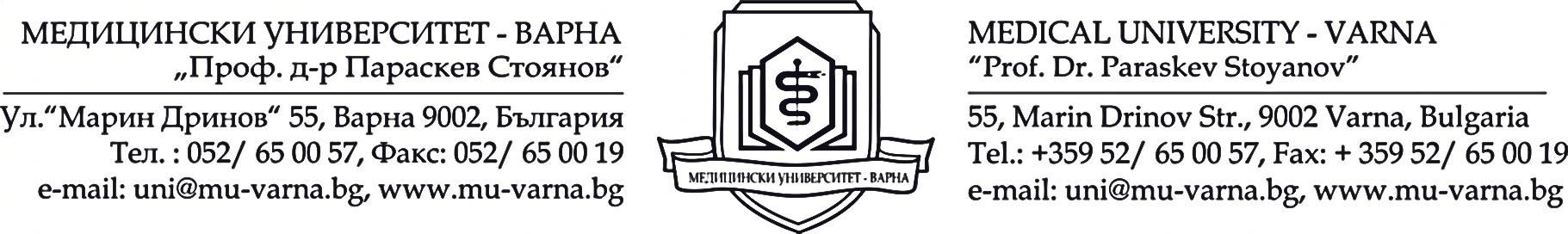 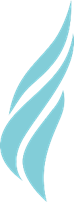 „ПРОФ. Д-Р ПАРАСКЕВ СТОЯНОВ” – ВАРНАДОКТОРАНТСКО УЧИЛИЩЕ Вх. № …………………ДО РЕКТОРА НА МУ-ВАРНАПРОФ. Д-Р КРАСИМИР ИВАНОВКОПИЕДО  ДЕКАНА НА ФАКУЛТЕТ „………………..“…………………………………………………..З А Я В Л Е Н И Еoт  …………………………………………………………………., докторант в …………. форма на обучение 
по научна специалност „……………………“ 
към Катедра „ ………………………………………. “УВАЖАЕМИ Г-Н РЕКТОР, УВАЖАЕМИ/А Г-Н/Г-ЖО ДЕКАН,Моля да ми бъдат възстановени правата на докторант в ……………... форма на обучение, към Катедра „……………………………….....“ с научен ръководител ……………………………….								С уважение:												/………………/Научен ръководител/и:										/………………../								Ръководител Катедра:Дата: …………								/………………../гр. ……………